XLIII MUZIČKI FESTIVAL mladih Crne Gore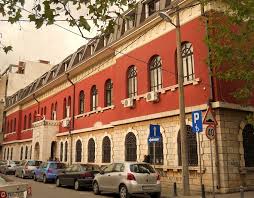 Podgorica, 25-28. April 2016.godineK  O N A Č N I    R E Z U L T A T I                Predsjednik žirija, Aleksej Molčanov	27.april 2016. godine                                                         ______________________________________Disciplina: KLAVIRSKI DUO         Kategorija: IV kategorija Disciplina: KLAVIRSKI DUO         Kategorija: IV kategorija Disciplina: KLAVIRSKI DUO         Kategorija: IV kategorija Disciplina: KLAVIRSKI DUO         Kategorija: IV kategorija R.brPrezime I imeUkupnobodovaNagrada/ Škola12Aleksić Anastasija, Kovaliova Gabriela100SPECIJALNA NAGRADAMuzička škola Tivat21Stamatović Sara, Mićunović Sara98ZLATNA LIRAMuzička škola „Dara Čokorilo”, Nikšić